Click here to link to instructions 	All positions in OHA require a Criminal Background Check and an Abuse/Neglect Check. Fingerprints may be required.Describe the program in which this position exists. Include program purpose, who’s affected, size and scope. Include relationship to agency mission.
Oregon Health Authority (OHA) is the organization at the forefront of lowering and containing costs, improving quality, and increasing access to health care in order to improve the lifelong health of Oregonians. OHA is responsible for most state health services and for implementing the health care reforms in House Bill 2009. OHA is overseen by the nine-member citizen Oregon Health Policy Board working toward comprehensive health and health care reform in our state.The OHA mission is helping people and communities achieve optimum physical, mental and social well-being through partnership, prevention and access to quality, affordable health care. OHA’s work is organized into three broad goals: Improve the lifelong health of all Oregonians, increase the quality, reliability and availability of care for all Oregonians and lower or contain the cost of care so it is affordable to everyone. OHA values service excellence, leadership, integrity, health equity and partnership.This position will work within the Office of Equity and Inclusion to carry out the administrative functions of the Health Care Interpreter Program.  
b.	Describe the primary purpose of this position, and how it functions within this program. Complete this statement. The primary purpose of this position is to:The primary purpose of this position is to provide administrative support to the Heatlh Care Interpreter (HCI) Programs. Key tasks include: 1) Provide administrative and staffing support to advisory councils and working committees established to develop and guide health care interpreter qualification and certification processes conducted by the Oregon Health Authority; 2) Enter data into the health care interpreter registry and produce registry reports; 3) Respond to inquiries regarding health care interpreter program, including testing and certification processes of health care interpreters.Describe any on-going working conditions. Include any physical, sensory, and environmental demands. State the frequency of exposure to these conditions.Work is primarily performed within an office environment, with some contact with the public. Occasional extended hours may be required.  Access to sensitive materials/information and confidentiality is required. Occasional travel for meetings may be required, primarily between Salem and Portland.		a.	List any established guidelines used in this position, such as state or federal laws or regulations, policies, manuals, or desk procedures:Oregon Administrative Rules and Oregon Revised Statutes, Department of Administrative Services Rules and policies, OHA Policy Manual, Collective Bargaining Agreements, Discrimination and Harassment Policy and Complaint Procedure, Non-Discrimination Policy for the Public.b.	How are these guidelines used?Guidelines are used as needed for policy guidance to verify information, research and to respond to inquires.  Must be knowledgeable of Agency rules and procedures, organization and responsibilities in order to respond and provide services supporting the mission and goals of the office. Describe the typical decisions of this position. Explain the direct effect of these decisions:Determines work methods and prioritization of work, including handling of correspondence and expenditure requests, to assure timely response to the Office and individual project needs. Determines what information needs to be forwarded to OEI managers or staff, or OHA managers in a timely manner. Determines what information is confidential and ensures that the information is forwarded to the appropriate manager. Failure to meet deadlines may result in slowing the availability of information, reports, or materials needed to carry out the mission of the Office. ADDITIONAL REQUIREMENTS: List any knowledge and skills needed at time of hire that are not already required in the classification specification. All positions in OHA require a Criminal Background Check and an Abuse/Neglect Check. Fingerprints may be required.Strong organizational and time management skills. Ability to work with frequent interruptions. Strong computer skills in Microsoft Office Suite, including Word, Outlook, Excel, PowerPoint. Strong skills in database formats and accurate data entry. Strong knowledge of data and document management processes.Ability to maintain confidentiality and comply with information security policies.  Demonstrated experience providing excellent customer service in person, and through phone and email.Demonstrated experience working with culturally and linguistically diverse communitiesDemonstrated experience providing support to committees or councils. Detail oriented with attention to accuracy and ability to grasp larger concepts. Demonstrated commitment to provide excellent, culturally competent service to internal and external customers.Final candidates will be tested for the necessary computer efficiency.Demonstrated ability to create and maintain a work environment that is respectful and accepting of numerous dimensions of diversity. 
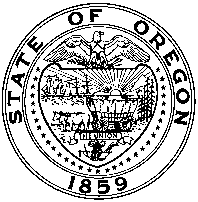 STATE OF  Health Authority (OHA)POSITION DESCRIPTIONSTATE OF  Health Authority (OHA)POSITION DESCRIPTIONSTATE OF  Health Authority (OHA)POSITION DESCRIPTIONSTATE OF  Health Authority (OHA)POSITION DESCRIPTIONSTATE OF  Health Authority (OHA)POSITION DESCRIPTIONSTATE OF  Health Authority (OHA)POSITION DESCRIPTIONSTATE OF  Health Authority (OHA)POSITION DESCRIPTIONPosition Revised Date:This position is:Position Revised Date:This position is:Position Revised Date:This position is:Agency: 	 Health AuthorityDivision: 	Equity and Inclusion  New 	 RevisedAgency: 	 Health AuthorityDivision: 	Equity and Inclusion  New 	 RevisedAgency: 	 Health AuthorityDivision: 	Equity and Inclusion  New 	 RevisedAgency: 	 Health AuthorityDivision: 	Equity and Inclusion  New 	 RevisedAgency: 	 Health AuthorityDivision: 	Equity and Inclusion  New 	 RevisedAgency: 	 Health AuthorityDivision: 	Equity and Inclusion  New 	 RevisedAgency: 	 Health AuthorityDivision: 	Equity and Inclusion  New 	 RevisedAgency: 	 Health AuthorityDivision: 	Equity and Inclusion  New 	 RevisedAgency: 	 Health AuthorityDivision: 	Equity and Inclusion  New 	 Revised Classified Unclassified Executive Service Mgmt Svc – Supervisory Mgmt Svc – Managerial Mgmt Svc – Confidential Classified Unclassified Executive Service Mgmt Svc – Supervisory Mgmt Svc – Managerial Mgmt Svc – Confidential Classified Unclassified Executive Service Mgmt Svc – Supervisory Mgmt Svc – Managerial Mgmt Svc – ConfidentialSECTION 1. POSITION INFORMATIONSECTION 1. POSITION INFORMATIONSECTION 1. POSITION INFORMATIONSECTION 1. POSITION INFORMATIONSECTION 1. POSITION INFORMATIONSECTION 1. POSITION INFORMATIONSECTION 1. POSITION INFORMATIONSECTION 1. POSITION INFORMATIONSECTION 1. POSITION INFORMATIONSECTION 1. POSITION INFORMATIONSECTION 1. POSITION INFORMATIONSECTION 1. POSITION INFORMATION	a.	Classification Title:	a.	Classification Title:	a.	Classification Title:AS2AS2AS2AS2AS2AS2AS2AS2AS2b.	Classification No:b.	Classification No:b.	Classification No:C0108C0108C0108C0108C0108	c.	Effective Date:	c.	Effective Date:d.	Position No:d.	Position No:d.	Position No:10212061021206102120610212061021206e.	Working Title:e.	Working Title:e.	Working Title:Health Care Interpreter Program AssistantHealth Care Interpreter Program AssistantHealth Care Interpreter Program AssistantHealth Care Interpreter Program AssistantHealth Care Interpreter Program AssistantHealth Care Interpreter Program AssistantHealth Care Interpreter Program AssistantHealth Care Interpreter Program AssistantHealth Care Interpreter Program Assistantf.		Agency No:f.		Agency No:f.		Agency No:4430044300	g.	Section Title:	g.	Section Title:	g.	Section Title:Office of Equity and InclusionOffice of Equity and InclusionOffice of Equity and InclusionOffice of Equity and InclusionOffice of Equity and InclusionOffice of Equity and InclusionOffice of Equity and InclusionOffice of Equity and InclusionOffice of Equity and Inclusion	h.	Employee Name:	h.	Employee Name:	h.	Employee Name:	i.	Work Location (City — County):	i.	Work Location (City — County):	i.	Work Location (City — County):	i.	Work Location (City — County):	i.	Work Location (City — County):Portland - MultnomahPortland - MultnomahPortland - MultnomahPortland - MultnomahPortland - MultnomahPortland - MultnomahPortland - Multnomah	j.	Supervisor Name:	j.	Supervisor Name:	j.	Supervisor Name:Shelley Das, Equity and Policy ManagerShelley Das, Equity and Policy ManagerShelley Das, Equity and Policy ManagerShelley Das, Equity and Policy ManagerShelley Das, Equity and Policy ManagerShelley Das, Equity and Policy ManagerShelley Das, Equity and Policy ManagerShelley Das, Equity and Policy ManagerShelley Das, Equity and Policy Manager	k.	Position: Permanent	 Seasonal	 Limited Duration	 Academic Year Full-Time	 Part-Time	 Intermittent	 Job Share Permanent	 Seasonal	 Limited Duration	 Academic Year Full-Time	 Part-Time	 Intermittent	 Job Share Permanent	 Seasonal	 Limited Duration	 Academic Year Full-Time	 Part-Time	 Intermittent	 Job Share Permanent	 Seasonal	 Limited Duration	 Academic Year Full-Time	 Part-Time	 Intermittent	 Job Share Permanent	 Seasonal	 Limited Duration	 Academic Year Full-Time	 Part-Time	 Intermittent	 Job Share Permanent	 Seasonal	 Limited Duration	 Academic Year Full-Time	 Part-Time	 Intermittent	 Job Share Permanent	 Seasonal	 Limited Duration	 Academic Year Full-Time	 Part-Time	 Intermittent	 Job Share Permanent	 Seasonal	 Limited Duration	 Academic Year Full-Time	 Part-Time	 Intermittent	 Job Share Permanent	 Seasonal	 Limited Duration	 Academic Year Full-Time	 Part-Time	 Intermittent	 Job Share Permanent	 Seasonal	 Limited Duration	 Academic Year Full-Time	 Part-Time	 Intermittent	 Job Share Permanent	 Seasonal	 Limited Duration	 Academic Year Full-Time	 Part-Time	 Intermittent	 Job Share	l.	FLSA: Exempt Non-Exempt Exempt Non-Exempt Exempt Non-ExemptIf Exempt:If Exempt: Executive Professional Administrativem.	 Eligible for Overtime:m.	 Eligible for Overtime:m.	 Eligible for Overtime:m.	 Eligible for Overtime: Yes NoSECTION 2. PROGRAM AND POSITION INFORMATIONSECTION 3. DESCRIPTION OF DUTIESSECTION 3. DESCRIPTION OF DUTIESSECTION 3. DESCRIPTION OF DUTIESSECTION 3. DESCRIPTION OF DUTIESList the major duties of the position. State the percentage of time for each duty. Mark “N” for new duties, “R” for revised duties or “NC” for no change in duties. Indicate whether the duty is an “Essential” (E) or “Non-Essential” (NE) function. Note: If additional rows of the below table are needed, place cursor at end of a row (outside table) and hit “Enter”.List the major duties of the position. State the percentage of time for each duty. Mark “N” for new duties, “R” for revised duties or “NC” for no change in duties. Indicate whether the duty is an “Essential” (E) or “Non-Essential” (NE) function. Note: If additional rows of the below table are needed, place cursor at end of a row (outside table) and hit “Enter”.List the major duties of the position. State the percentage of time for each duty. Mark “N” for new duties, “R” for revised duties or “NC” for no change in duties. Indicate whether the duty is an “Essential” (E) or “Non-Essential” (NE) function. Note: If additional rows of the below table are needed, place cursor at end of a row (outside table) and hit “Enter”.List the major duties of the position. State the percentage of time for each duty. Mark “N” for new duties, “R” for revised duties or “NC” for no change in duties. Indicate whether the duty is an “Essential” (E) or “Non-Essential” (NE) function. Note: If additional rows of the below table are needed, place cursor at end of a row (outside table) and hit “Enter”.% of TimeN/R/NCE/NEDUTIES10%EProvide administrative support to the Health Care Interpreter (HCI) Council and sub-committees, including scheduling meetings, preparing and disseminating meeting agendas and materials, preparing and disseminating minutes.50%EScan and process HCI applications, and all related correspondence; Enter HCI registration information into program database/registry. 10%ERespond to requests for interpreters and equipment:•	Receive and respond to requests for interpreters from OHA staff.•	Troubleshoot interpreter services requests.•	Checkout and account for simultaneous interpreter equipment.15%EPrepare correspondence and program materials to inform stakeholders of program content, changes and updates. Respond to questions about the program and/or refer inquiries as appropriate. 15%EReview data, run data reports and provide updates to coordinator, policy lead, manager and other stakeholders.SECTION 4. WORKING CONDITIONSSECTION 5. GUIDELINESSECTION 6. WORK CONTACTSSECTION 6. WORK CONTACTSSECTION 6. WORK CONTACTSSECTION 6. WORK CONTACTSWith whom, outside of co-workers in this work unit, must the employee in this position regularly come in contact? Note: If additional rows of the below table are needed, place cursor at end of a row (outside table) and hit “Enter”.With whom, outside of co-workers in this work unit, must the employee in this position regularly come in contact? Note: If additional rows of the below table are needed, place cursor at end of a row (outside table) and hit “Enter”.With whom, outside of co-workers in this work unit, must the employee in this position regularly come in contact? Note: If additional rows of the below table are needed, place cursor at end of a row (outside table) and hit “Enter”.With whom, outside of co-workers in this work unit, must the employee in this position regularly come in contact? Note: If additional rows of the below table are needed, place cursor at end of a row (outside table) and hit “Enter”.Who ContactedHowPurposeHow Often?OEI Managers/CoordinatorsIn Person, phone, email, writtenExchange information, support requestsDailyOEI Partner Orgs.In Person, phone, email, writtenExchange information, support requestsDailyGeneral PublicIn Person, phone, email, writtenExchange information, support requestsDailySECTION 7. POSITION-RELATED DECISION MAKINGSECTION 8. REVIEW OF WORKSECTION 8. REVIEW OF WORKSECTION 8. REVIEW OF WORKSECTION 8. REVIEW OF WORKSECTION 8. REVIEW OF WORKWho reviews the work of the position? Note: If additional rows of the below table are needed, place cursor at end of a row (outside table) and hit “Enter”.Who reviews the work of the position? Note: If additional rows of the below table are needed, place cursor at end of a row (outside table) and hit “Enter”.Who reviews the work of the position? Note: If additional rows of the below table are needed, place cursor at end of a row (outside table) and hit “Enter”.Who reviews the work of the position? Note: If additional rows of the below table are needed, place cursor at end of a row (outside table) and hit “Enter”.Who reviews the work of the position? Note: If additional rows of the below table are needed, place cursor at end of a row (outside table) and hit “Enter”.Classification TitlePosition NumberHowHow OftenPurpose of ReviewPEME - Equity Manager0000186In person meetings, email, phone WeeklyPlanning and overall work coordination, review and approval of final work productOPA3 – HCI Program ManagerIn person meetings, email, phoneDailyReview of work products, direction and coordination of work activitiesSECTION 9. OVERSIGHT FUNCTIONSSECTION 9. OVERSIGHT FUNCTIONSSECTION 9. OVERSIGHT FUNCTIONSSECTION 9. OVERSIGHT FUNCTIONSa.How many employees are directly supervised by this position?0How many employees are supervised through a subordinate supervisor?0b.Which of the following activities does this position do?Which of the following activities does this position do?Which of the following activities does this position do? Plan work	 Coordinates schedules Assigns work	 Hires and discharges Approves work	 Recommends hiring Responds to grievances	 Gives input for performance evaluations Disciplines and rewards	 Prepares and signs performance evaluations Plan work	 Coordinates schedules Assigns work	 Hires and discharges Approves work	 Recommends hiring Responds to grievances	 Gives input for performance evaluations Disciplines and rewards	 Prepares and signs performance evaluations Plan work	 Coordinates schedules Assigns work	 Hires and discharges Approves work	 Recommends hiring Responds to grievances	 Gives input for performance evaluations Disciplines and rewards	 Prepares and signs performance evaluationsSECTION 10. ADDITIONAL POSITION-RELATED INFORMATIONBUDGET AUTHORITY: If this position has authority to commit agency operating money, 
indicate the following: Note: If additional rows of the below table are needed, place cursor at end of a row (outside table) and hit “Enter”.BUDGET AUTHORITY: If this position has authority to commit agency operating money, 
indicate the following: Note: If additional rows of the below table are needed, place cursor at end of a row (outside table) and hit “Enter”.BUDGET AUTHORITY: If this position has authority to commit agency operating money, 
indicate the following: Note: If additional rows of the below table are needed, place cursor at end of a row (outside table) and hit “Enter”.Operating AreaBiennial Amount ($00,000.00)Fund TypeN/ASECTION 11. ORGANIZATIONAL CHARTAttach a current organizational chart. Be sure the following information is shown on the chart for each position: classification title, classification number, salary range, employee name and position number.SECTION 12. SIGNATURESSECTION 12. SIGNATURESSECTION 12. SIGNATURESSECTION 12. SIGNATURESSECTION 12. SIGNATURESEmployee SignatureDateSupervisor SignatureDateAppointing Authority SignatureDate